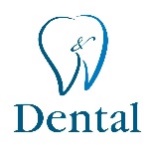 ACORDUL PACIENTULUI INFORMAT*) Se utilizează în cazul minorilor şi majorilor fără discernământ (pentru art. 8 alin. (3)-(5) din normele metodologice).**) Identificat în tabelul cu personalul medical care îngrijeşte pacientul.I) Subsemnatul, ........................................................................, declar că am înţeles toate informaţiile furnizate de către ........................................... (numele şi prenumele medicului / asistentului medical) ................................................... şi enumerate mai sus, că am prezentat medicului/asistentului medical doar informaţii adevărate şi îmi exprim acordul informat pentru efectuarea actului medical.II) Subsemnatul pacient / Reprezentant legal, ........................................................................................... declar că am înţeles toate informaţiile furnizate de către .................................................... (numele şi prenumele medicului / asistentului medical care a informat pacientul) ................................................ şi enumerate mai sus, că mi s-au explicat consecinţele refuzului actului medical şi îmi exprim refuzul pentru efectuarea actului medical. 1. Datele pacientuluiNumele şi prenumele:1. Datele pacientuluiDomiciliul/reşedinţa:2. Reprezentantul legal al pacientului*)Numele şi prenumele:2. Reprezentantul legal al pacientului*)Domiciliul/Reşedinţa:2. Reprezentantul legal al pacientului*)Calitatea:3. Actul medical (descriere): 3. Actul medical (descriere): 3. Actul medical (descriere): 3. Actul medical (descriere): 3. Actul medical (descriere): 4. Au fost furnizate pacientului următoarele informaţii în legătură cu actul medical:4. Au fost furnizate pacientului următoarele informaţii în legătură cu actul medical:4. Au fost furnizate pacientului următoarele informaţii în legătură cu actul medical:DaNuDate despre starea de sănătateDate despre starea de sănătateDate despre starea de sănătateDiagnosticDiagnosticDiagnosticPrognosticPrognosticPrognosticNatura şi scopul actului medical propusNatura şi scopul actului medical propusNatura şi scopul actului medical propusIntervenţiile şi strategia terapeutică propuseIntervenţiile şi strategia terapeutică propuseIntervenţiile şi strategia terapeutică propuseBeneficiile şi consecinţele actului medical, insistându-se asupra următoarelor: Beneficiile şi consecinţele actului medical, insistându-se asupra următoarelor: Beneficiile şi consecinţele actului medical, insistându-se asupra următoarelor: Riscurile potenţiale ale actului medical, insistându-se asupra următoarelor:Riscurile potenţiale ale actului medical, insistându-se asupra următoarelor:Riscurile potenţiale ale actului medical, insistându-se asupra următoarelor:Alternative viabile de tratament şi riscurile acestora, insistându-se asupra următoarelor:Alternative viabile de tratament şi riscurile acestora, insistându-se asupra următoarelor:Alternative viabile de tratament şi riscurile acestora, insistându-se asupra următoarelor:Riscurile neefectuării tratamentuluiRiscurile neefectuării tratamentuluiRiscurile neefectuării tratamentuluiRiscurile nerespectării recomandărilor medicaleRiscurile nerespectării recomandărilor medicaleRiscurile nerespectării recomandărilor medicale5. Consimţământ pentru recoltarePacientul este de acord cu recoltarea, păstrarea şi folosirea produselor biologice.Pacientul este de acord cu recoltarea, păstrarea şi folosirea produselor biologice.6. Alte informaţii care au fost furnizate pacientului6. Alte informaţii care au fost furnizate pacientului6. Alte informaţii care au fost furnizate pacientuluiInformaţii despre serviciile medicale disponibileInformaţii despre serviciile medicale disponibileInformaţii despre serviciile medicale disponibileInformaţii despre identitatea şi statutul profesional al personalului care îl va trata**)Informaţii despre identitatea şi statutul profesional al personalului care îl va trata**)Informaţii despre identitatea şi statutul profesional al personalului care îl va trata**)Informaţii despre regulile/practicile din unitatea medicală, pe care trebuie să le respecteInformaţii despre regulile/practicile din unitatea medicală, pe care trebuie să le respecteInformaţii despre regulile/practicile din unitatea medicală, pe care trebuie să le respectePacientul a fost încunoştinţat că are dreptul la o a doua opinie medicală.Pacientul a fost încunoştinţat că are dreptul la o a doua opinie medicală.Pacientul a fost încunoştinţat că are dreptul la o a doua opinie medicală.7. Pacientul doreşte să fie informat în continuare despre starea sa de sănătate.7. Pacientul doreşte să fie informat în continuare despre starea sa de sănătate.7. Pacientul doreşte să fie informat în continuare despre starea sa de sănătate.8. Pacientul îşi dă acordul pentru utilizarea aparatelor de radiologie în scop de diagnostic.8. Pacientul îşi dă acordul pentru utilizarea aparatelor de radiologie în scop de diagnostic.8. Pacientul îşi dă acordul pentru utilizarea aparatelor de radiologie în scop de diagnostic.X ...................................................................	Data: ......./......./................	Ora: ..................Semnătura pacientului/reprezentantului legal care consimte informat la efectuarea actului medicalX ...................................................................	Data: ......./......./................	Ora: ..................Semnătura pacientului/reprezentantului legal care refuză efectuarea actului medicalTabel cu personalul medical care îngrijește pacientul ..................................................................	(numele și prenumele pacientului)Tabel cu personalul medical care îngrijește pacientul ..................................................................	(numele și prenumele pacientului)Tabel cu personalul medical care îngrijește pacientul ..................................................................	(numele și prenumele pacientului)Nr. crt.Numele și prenumeleStatutul profesional1Vajna Zsolt PeterMedic2Vajna Balint PeterMedic3Mozes Hemmer AgotaMedic4Hegedus KatalinMedic5Szekeres BálintMedic6Balint Erika Asistenta7Bedo Edit PiroskaAsistenta8Szilveszter AgotaAsistenta9Kovács MelindaAsistenta10Boros ErikaAsistenta